Children’s Health and Safety NQS2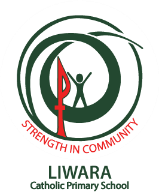 Administration of First AidPolicy StatementLiwara Catholic Outside School Hours Care (the Service), as far as practicable, maintains a safe and healthy environment in which the risk of injury or illness for children is minimised.  At least one appropriately qualified first aid provider is present on the premises at all times, when an enrolled child is present, and will administer first aid if required.A fully equipped and maintained first aid kit is be kept at the premises at all times and taken on all excursions from the Service. RationaleDignity, safety and well-being are central to the social teachings of the Catholic Church.  This right to dignity, safety and well-being will be extended to all children in need of first aid.While injuries and illness cannot always be prevented, we aim to minimise the impact by ensuring the Service is equipped to deal with these matters.  First aid can preserve life, prevent a condition worsening and promote recovery.  The capacity to provide prompt basic first aid is particularly important in the context of the Service where educators have a duty of care to take positive steps towards maintaining the health and safety of each child.By providing an appropriately stocked first aid kit and ensuring at least one educator with a suitable first aid qualification is present on the premises at all times children are present, we can meet the needs of children should they be injured or become ill while attending the Service.ProceduresFirst Aid KitsAt least one fully stocked and updated first aid kit is kept in a prominent, accessible location.  The first aid kit is easily accessible to educators and volunteers with contents inaccessible to the children.A separate travelling first aid kit is maintained and taken to activities outside the approved premises and on excursions.The first aid kits contain at least the minimum equipment recommended by the Red Cross or St John’s Ambulance and a first aid manual.A monthly stocktake is undertaken to ensure the kits are fully stocked, and that all items are within the use by date.The address of the Service and the nearest access point to the OSHC rooms are recorded and placed in each first aid kit to assist educators to direct emergency services in the case of a medical emergency.StaffingAt least one educator who holds a current ACECQA approved senior first aid qualification, CPR, asthma management and anaphylaxis management is present at the Service at all times enrolled children are in attendance.The first aid qualified educator is identified on the staff roster and displayed in a prominent position at the Service.Educators, including relief educators, and volunteers are made aware of the location of the first aid kit and their responsibilities in relation to the provision of first aid.Administration of first aidFirst aid is administered in response to minor injuries and to stabilise an unwell or injured person until expert assistance arrives.In the event of a serious illness or injury, the qualified first aid provider may decide to seek further medical assistance and help will be sought as per the enrolment agreement.  A parent or emergency contact will be notified by the nominated supervisor as soon as possible.In the event of an emergency, the educator administering the first aid will not leave the unwell or injured child until emergency services or the parent arrives.  All emergency calls are made by a second educator.When a child becomes ill at the Service first aid will be administered as required and the child monitored until such time as a parent or emergency contact can collect the child.In recognition of children’s right to privacy and dignity, should a serious injury occur and the child cannot be moved, all other children are withdrawn from the immediate area.Medical plansWhere a child has an asthma action plan, an action plan for anaphylaxis or allergic reactions, or a plan for any other medical condition issued by a medical practitioner, this plan will be followed at all times.Parents are asked to provide all relevant health information relating to their child’s health needs, including medical plans, upon enrolment and provide updates as and when necessary.Records A record is kept of any illness experienced by a child, or any injury that occurs to a child, during a care session.  The record includes the details of the nature and circumstances of an injury or incident and any first aid or treatment provided.  A parent or person authorised to collect the child will be notified of an incident involving their child and be requested to sign to acknowledge notification.References Australian Children’s Education & Care Quality Authority [ACECQA]. (2018). National Quality Standard. Retrieved from https://www.acecqa.gov.au/nqf/national-quality-standardACECQA. (2017). The Guide to the Education and Care Services Law and the Education and Care Services National Regulations 2011. Australian Government Federal Register of Legislation. (2017). Work Health and Safety Act 2011. Retrieved from https://www.legislation.gov.au/Details/C2017C00305Commission for Occupational Safety and Health. (2002). Codes of Practice: First Aid Facilities and Services, Workplace Amenities and Facilities, Personal Protective Clothing and Equipment. Retrieved from https://www.commerce.wa.gov.au/sites/default/files/atoms/files/code_first_aid_0.pdf Government of Western Australia Department of Justice Parliamentary Counsel’s Office. (2012). Education and Care Services National Law. Ministerial Council for Education, Early Childhood Development and Youth Affairs. (2011). Education and Care Services National Regulations. Safe Work Australia. (2018). Model Code of Practice: First aid in the workplace. Retrieved from https://www.safeworkaustralia.gov.au/doc/model-code-practice-first-aid-workplaceSafe Work Australia. (n.d.). First Aid in the Workplace Code of Practice. Retrieved from https://www.safeworkaustralia.gov.au/system/files/documents/1805/code_of_practice_-_first_aid_in_the_workplace_0.pdfDocument HistoryWarning – uncontrolled when printed. This document is current at the time of printing and may be subject to change without notice.Document Title: Administration of First Aid – Policy & ProcedureDocument Title: Administration of First Aid – Policy & ProcedureDocument Title: Administration of First Aid – Policy & ProcedureContent OwnerCatholic Education Western AustraliaDocument AuthorDate PublishedJanuary 2015DOCUMENT VERSION V1.0Early Years Learning and Care TeamReviewed January 2015Reviewed and edited content to align with requirements under the national regulationsEarly Years Learning and Care TeamReviewed September 2017 Reviewed and edited content to align with requirements under the national regulationsEarly Years Learning and Care TeamReviewed October 2018Reviewed and edited content to align with requirements under the new national regulationsEarly Years Learning and Care TeamRevision Due DateOctober 2019